Naam:	_ _ _ _ _ _ _ _ _ _ _ _ _ _ _ _ _ _ _ _ _ _ _ _ _ _	    Datum: _ _ _ _ _ _ _ _ _ _ _ _ _ 
             www.afasie.net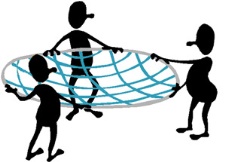 Schrijven 2: Ronde  symbolen( (  (  (  (  (  (  () )  )  )  )  )  )  )~ ~  ~  ~  ~  ~  ~0 0  0  0  0  C C  C  C  C  3 3  3  3  3  36 6  6  6  6  9 9  9  9  9  , ,  ,  ,  ,  ,  ,  ,  ; ;  ;  ;  ;  ;  ;  ;? ?  ?  ?  ?  ?  % %  %  %  %  € €  €  €  €  & &  &  &  &  &  @ @  @  @  @